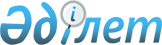 Қазақстан Республикасының Мемлекеттiк материалдық резервтер жөнiндегi агенттiгінiң мәселелерi
					
			Күшін жойған
			
			
		
					Қазақстан Республикасы Үкіметінің қаулысы 2001 жылғы 23 қаңтар N 111.
Күші жойылды - ҚР Үкіметінің 2005.01.25. N 53 қаулысымен.



      "Қазақстан Республикасының жекелеген мемлекеттiк органдарын қайта ұйымдастыру, тарату және құру туралы" Қазақстан Республикасы Президентінiң 2000 жылғы 13 желтоқсандағы N 507 
 Жарлығына 
 сәйкес Қазақстан Республикасының Yкiметi қаулы етеді: 




      1. Қоса берiлiп отырған: 



      1) <*>



      2) Агенттiк қарамағындағы ұйымдар тiзбесi бекiтiлсiн.



      


ЕСКЕРТУ. 1)-тармақшаның күші жойылды - ҚР Үкіметінің 2004.10.28. N 


 1112 


 қаулысымен.


 




      2. Қазақстан Республикасының Қаржы министрлiгi заңнамада белгіленген тәртiппен Агенттiктi республикалық бюджет қаражаты есебiнен қаржыландыруды қамтамасыз етсiн. 




      3. "Қазақстан Республикасы Энергетика, индустрия және сауда министрлiгiнiң жекелеген мәселелерi" туралы Қазақстан Республикасы Үкiметiнiң 1999 жылғы 29 қарашадағы N 1807 
 қаулысына 
 (Қазақстан Республикасының ПYКЖ-ы, 1999 ж., N 52, 517-құжат) мынадай өзгерiстер енгiзiлсiн: 



      көрсетiлген қаулымен бекiтiлген Қазақстан Республикасының Энергетика, индустрия және сауда министрлiгi туралы ережеде: 



      10-тармақтың 8) тармақшасы және 11-тармақтың 15) тармақшасы алынып тасталсын. 




      4. Мыналардың күшi жойылды деп танылсын: 



      1) "Қазақстан Республикасы Энергетика, индустрия және сауда министрлiгiнiң мәселелерi" туралы Қазақстан Республикасы Yкiметiнiң 1999 жылғы 27 мамырдағы N 657 
 қаулысы 
 (Қазақстан Республикасының ПҮКЖ-ы, 1999 ж., N 22, 224-құжат) 2-тармағының 3) тармақшасы; 



      2) "Қазақстан Республикасының Энергетика, индустрия және сауда министрлiгi Мемлекеттiк материалдық резервтер жөнiндегi комитетінің мәселелері" туралы Қазақстан Республикасы Үкіметінің 1999 жылғы 27 тамыздағы N 1268 
 қаулысы 
 (Қазақстан Республикасының ПҮКЖ-ы, 1999 ж., N 43, 393-құжат).




      5. Осы қаулы қол қойылған күнінен бастап күшіне енеді.

      

Қазақстан Республикасының




      Премьер-Министрі


Қазақстан Республикасы    



Үкiметiнiң         



2001 жылғы 23 қаңтардағы  



N 111 қаулысымен      



бекiтiлген      




 

Қазақстан Республикасының Мемлекеттiк материалдық резервтер жөнiндегі агенттiгі қарамағындағы ұйымдар




Тізбесі


      "Резерв" республикалық мемлекеттік кәсіпорны.

					© 2012. Қазақстан Республикасы Әділет министрлігінің «Қазақстан Республикасының Заңнама және құқықтық ақпарат институты» ШЖҚ РМК
				